РУКОВОДСТВО ПО ЭКСПЛУАТАЦИИ И СПИСОК ЗАПЧАСТЕЙК ТЕСТОДЕЛИТЕЛЮ SM-530，SM-536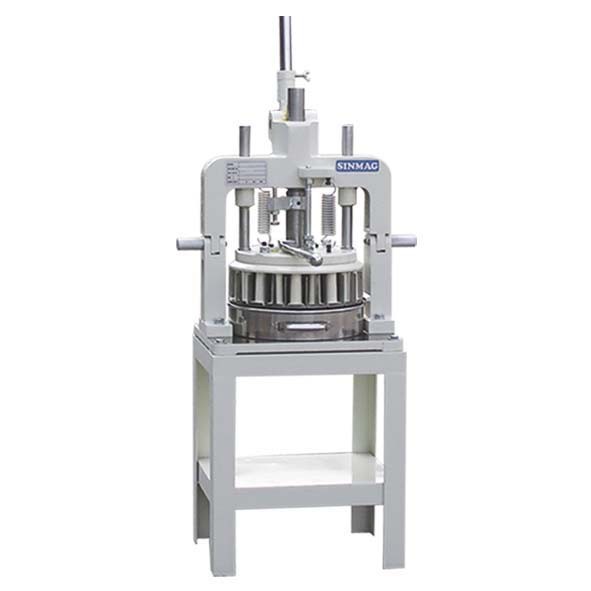 1. Характеристики:1.   Деление теста на равные части2.   Легок в эксплуатации3.   Масса заготовок на выходе варьируется от 50 до 170 г (SM 530) и от 30 до 100 г(SM536).4.   Легок в очистке.2. Способ эксплуатации1. Оставьте замешенное тесто на 10 минут. Разделите тесто по весу (например, если желаемый вес заготовки составляет 60г, то вес исходного куска вычисляется по формуле 60г×30шт. в SM 530 и на 60г×36шт. в SM 536), после чего оставьте его еще на 15 минут. 2. Распределите по рабочей поверхности делителя пищевое масло, уложите на нее кусок теста, прижмите его и нанесите на него еще немного масла. 3. Поместите рабочую поверхность с тестом на столик делителя в нужное положение.4. Опустите прижимной рычаг в самое нижнее положение и плотно прижмите, чтобы тесто равномерно разделилось.5. Перемещайте рычаг нарезки вправо, опуская, при этом, прижимной рычаг. При нажатии рычага нарезки не отпускайте рычаг давления.6. Поднимите прижимной рычаг до положения останова и переместите рычаг нарезки в исходное положение.7. Извлеките рабочую емкость с разделенным тестом.3. ОЧИСТКА И ОБСЛУЖИВАНИЕ1. Во избежание появления ржавчины не промывайте поверхность прибора водой непосредственно. 2. Извлеките болты вилочного держателя, откройте головку, поддерживаемую им, нажмите рычаг давления, извлеките рычаг нарезки и очистите рабочую поверхность и делительное лезвие с помощью щетки и куска ткани. Полностью удалите все остатки теста, которые, в противном случае, затвердеют и приведут к повреждению лезвия деления, или к постепенной коррозии прибора. 3. Проводите смазку машины каждые три месяца. Не применяйте растительное масло для смазывания лезвий.4. Проверяйте и смазывайте главный вал и рычаг поднятия.4. МЕРЫ ПРЕДОСТОРОЖНОСТИ1. Не держите пальцы под делительным лезвием.2. Не помещайте в тесто для деления твердые предметы.3. Следите за тем, чтобы не перегрузить машину по весу.5. СПИСОК ЗАПЧАСТЕЙ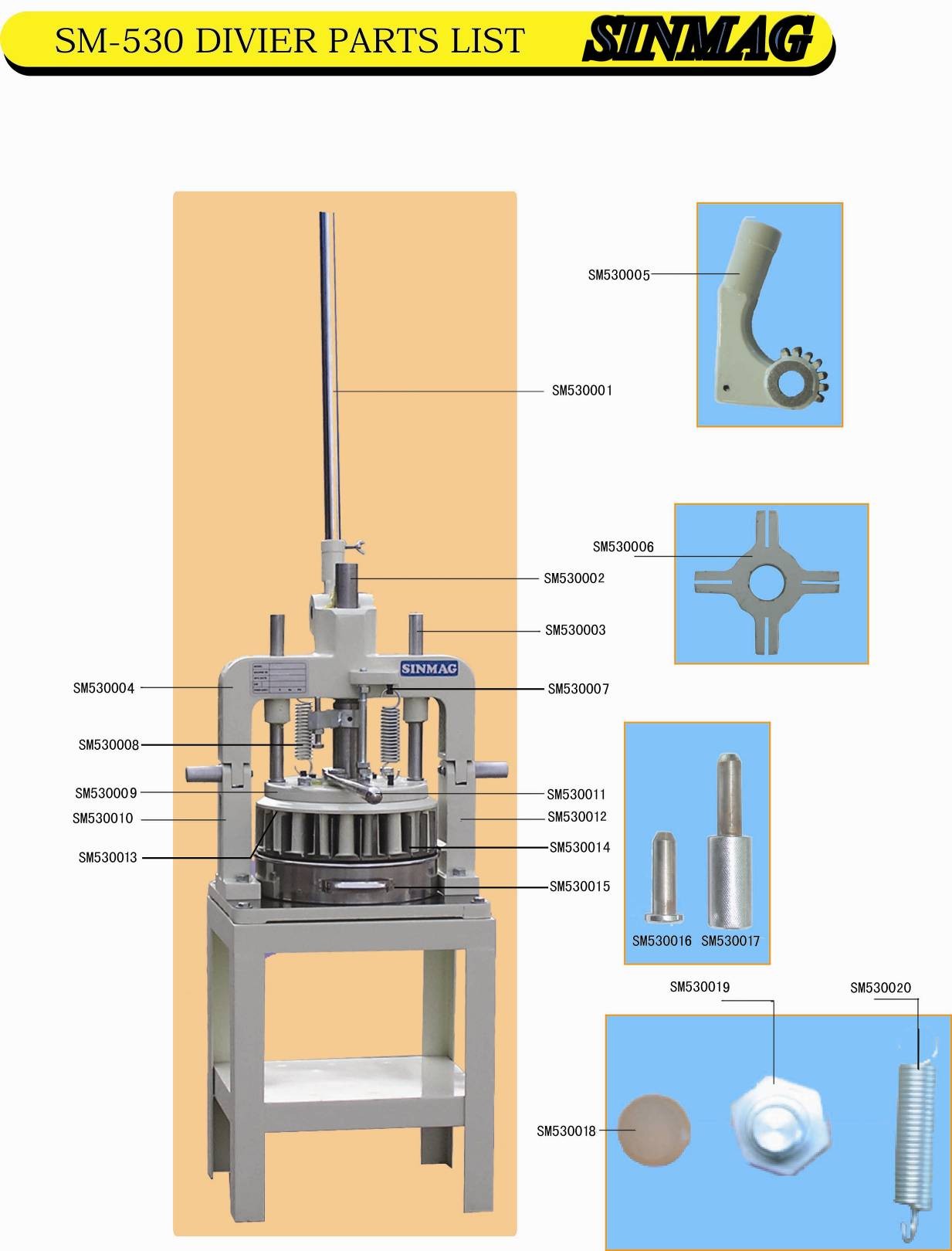 СПИСОК ЗАПЧАСТЕЙ ДЛЯ SM 530СПИСОК ЗАПЧАСТЕЙ ДЛЯ SM 530СПИСОК ЗАПЧАСТЕЙ ДЛЯ SM 530СПИСОК ЗАПЧАСТЕЙ ДЛЯ SM 530Номер запчастиКод запчастиНаименование запчастиХарактеристикиНомер запчастиКод запчастиХарактеристикиSM53600114D130-01Цилиндр-держательпрессаSM53600214D129-01Главный валSM53600314D180-01Неподвижная осьSM53600413DH100-2ИзогнутаяопораSM53600513D128-01Секторный приводSM53600614D182-01Крестообразная закрепленная рамаSM53600714D134-01Штырь стяжки пружиныSM53600814DH133-02Натяжная пружинаSM53600913D124-01Крышка гнезда ножейSM53601013DH120-2Левая опораSM53601113D110-01Ручка блокирования ножейSM53601213DH130-2Правая опораSM53601313D125-01Гнездо для ножейSM53601414D174-01ЛезвиеSM53601514DH150-02Форма для тестаSM53601614DH140-2ШтырьSM53601714DH142-2ШтырьSM53601814D123-01Пластиковый шарSM53601914D177-01БолтSM53602014D111-01Пружина блокирования ножей